HORAIRE DE TRAVAIL HEBDOMADAIRE | MODÈLE Lun-Dim 8h-18hHORAIRE DE TRAVAIL HEBDOMADAIRE | MODÈLE Lun-Dim 8h-18hHORAIRE DE TRAVAIL HEBDOMADAIRE | MODÈLE Lun-Dim 8h-18hHORAIRE DE TRAVAIL HEBDOMADAIRE | MODÈLE Lun-Dim 8h-18hHORAIRE DE TRAVAIL HEBDOMADAIRE | MODÈLE Lun-Dim 8h-18hSEMAINE DE:lundi 2 mai 2022lundi 2 mai 2022lundi 2 mai 2022HEURELUMAR.MARIERJEVESASOLEIL8:008:00SUISSUIS9:009:00SUISSUIS10:00SUIS11:0011:00SUISSUIS12:0012:00PMPM1:001:00PMPM2:002:00PMPM3:003:00PMPM4:004:00PMPM5:005:00PMPM6:00PMDÉMENTITous les articles, modèles ou informations fournis par Smartsheet sur le site Web sont fournis à titre de référence uniquement. Bien que nous nous efforcions de maintenir les informations à jour et correctes, nous ne faisons aucune déclaration ou garantie d'aucune sorte, expresse ou implicite, quant à l'exhaustivité, l'exactitude, la fiabilité, la pertinence ou la disponibilité en ce qui concerne le site Web ou les informations, articles, modèles ou graphiques connexes contenus sur le site Web. Toute confiance que vous accordez à ces informations est donc strictement à vos propres risques.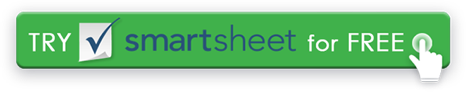 